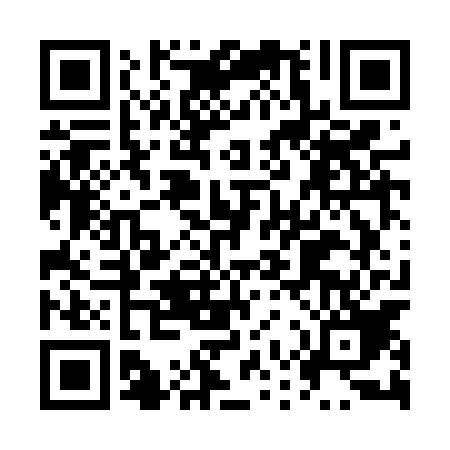 Ramadan times for Chmielew, PolandMon 11 Mar 2024 - Wed 10 Apr 2024High Latitude Method: Angle Based RulePrayer Calculation Method: Muslim World LeagueAsar Calculation Method: HanafiPrayer times provided by https://www.salahtimes.comDateDayFajrSuhurSunriseDhuhrAsrIftarMaghribIsha11Mon4:054:055:5711:443:375:335:337:1912Tue4:024:025:5511:443:385:355:357:2113Wed4:004:005:5311:443:405:365:367:2214Thu3:573:575:5011:443:415:385:387:2415Fri3:553:555:4811:433:435:405:407:2616Sat3:523:525:4611:433:445:425:427:2817Sun3:503:505:4311:433:465:435:437:3018Mon3:473:475:4111:433:475:455:457:3219Tue3:453:455:3911:423:485:475:477:3420Wed3:423:425:3711:423:505:485:487:3621Thu3:393:395:3411:423:515:505:507:3822Fri3:373:375:3211:413:525:525:527:4023Sat3:343:345:3011:413:545:545:547:4224Sun3:313:315:2711:413:555:555:557:4425Mon3:293:295:2511:403:565:575:577:4626Tue3:263:265:2311:403:585:595:597:4827Wed3:233:235:2011:403:596:006:007:5028Thu3:203:205:1811:404:006:026:027:5329Fri3:183:185:1611:394:016:046:047:5530Sat3:153:155:1311:394:036:056:057:5731Sun4:124:126:1112:395:047:077:078:591Mon4:094:096:0912:385:057:097:099:012Tue4:064:066:0712:385:077:117:119:033Wed4:034:036:0412:385:087:127:129:064Thu4:004:006:0212:375:097:147:149:085Fri3:583:586:0012:375:107:167:169:106Sat3:553:555:5712:375:117:177:179:137Sun3:523:525:5512:375:137:197:199:158Mon3:493:495:5312:365:147:217:219:179Tue3:463:465:5112:365:157:227:229:2010Wed3:433:435:4912:365:167:247:249:22